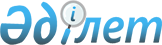 "2014-2016 жылдарға арналған Солтүстік Қазақстан облысы Есіл ауданының бюджеті туралы" Солтүстік Қазақстан облысы Есіл ауданы мәслихатының 2013 жылғы 20 желтоқсандағы № 25/145 шешіміне өзгерістер енгізу туралыСолтүстік Қазақстан облысы Есіл мәслихатының 2014 жылғы 22 қазандағы № 37/225 шешімі. Солтүстік Қазақстан облысының Әділет департаментінде 2014 жылғы 5 қарашада N 2975 болып тіркелді

      Қазақстан Республикасының 2008 жылғы 4 желтоқсандағы Бюджеттік кодексінің 106, 109 баптарына, «Қазақстан Республикасындағы жергілікті мемлекеттік басқару және өзін-өзі басқару туралы» Қазақстан Республикасының 2001 жылғы 23 қаңтардағы Заңының 6 бабы 1 тармағы 1) тармақшасына сәйкес, Солтүстік Қазақстан облысы Есіл аудандық мәслихаты ШЕШТІ:



      1. «2014-2016 жылдарға арналған Солтүстік Қазақстан облысы Есіл аудандық бюджет туралы» Солтүстік Қазақстан облысы Есіл ауданы мәслихаттың 2013 жылғы 20 желтоқсандағы № 25/145 шешіміне (Нормативтік құқықтық актілердің мемлекеттік тіркеу тізілімінде № 2491 тіркелген, 2014 жылдың 7 ақпанында «Есіл таңы» және «Ишим» газеттерінде жарияланды) келесі өзгерістер енгізілсін:



      1 тармақ келесі редакцияда мазмұндалсын:



      «1. 2014-2016 жылдарға арналған Солтүстік Қазақстан облысы Есіл ауданының бюджеті, соның ішінде 1, 2, 3 қосымшаларға сәйкес, 2014 жылға келесі көлемде бекітілсін:



      1) кірістер 2 583 859,1 мың теңге;



      соның ішінде:



      салықтық түсімдер 285 410 мың теңге;



      салықтық емес түсімдер 9 328,2 мың теңге;



      негізгі капиталды сатудан түсімдер 48 963 мың теңге;



      трансферттер түсімдері 2 240 157,9 мың теңге;



      2) шығындар 2 585 487,8 мың теңге;



      3) таза бюджеттік несиелер 35 947,9 мың теңге;



      соның ішінде: 



      бюджеттік несиелер 46 737 мың теңге;



      бюджеттік кредиттерді өтеу 10 789,1 мың теңге;



      4) қаржылық активтермен операциялар бойынша сальдо - 140 мың теңге;



      соның ішінде:



      қаржылық активтерді сатып алу 0 мың теңге;



      мемлекеттің қаржылық активтерін 



      сатудан түскен түсімдер 140 мың теңге;



      5) бюджеттік тапшылық (профицит) - 37 436,6 мың теңге;



      6) бюджеттің тапшылығын 



      (профицитті қолдану) қаржыландыру 37 436,6 мың теңге;



      қарыздардың түсімі 46 737 мың теңге;



      қарыздарды өтеу 10 789,1 мың теңге;



      бюджеттік қаражаттың қолданылатын қалдықтары 1 488,7 мың теңге.»;



      17 тармақ келесі редакцияда мазмұндалсын:



      «17. 2014 жылға арналған Есіл ауданының жергілікті атқарушы органдарының резерві 17 мың теңге сомада бекітілсін.»;



      18 тармақ келесі редакцияда мазмұндалсын:



      «18. 2014 жылға арналған аудандық бюджетте жергілікті атқарушы органдардың борышын өтеуге және облыстық бюджеттен алынған қарыздар бойынша өзге де төлемдердің шығындарына 17,2 мың теңге сома қарастырылсын.»;



      осы көрсетілген шешімнің 1, 4 қосымшалары осы шешімнің 1, 2 қосымшаларына сәйкес жаңа редакцияда мазмұндалсын.



      2. Осы шешім 2014 жылдың 1 қаңтарынан бастап қолданысқа енгізіледі.

 

  

2014 жылға арналған Есіл ауданының бюджеті

  

2014 жылға селолық округтер бойынша бюджеттік бағдарламалардың тізбесі

 
					© 2012. Қазақстан Республикасы Әділет министрлігінің «Қазақстан Республикасының Заңнама және құқықтық ақпарат институты» ШЖҚ РМК
				

      Солтүстік Қазақстан облысы

      Есіл ауданы мәслихаты

      сессиясының төрағасы



      Солтүстік Қазақстан облысы

      Есіл ауданы мәслихатының

      хатшысыО. Қоңқабаев

 

 

Т. Мұқашев

Солтүстік Қазақстан облысы Есіл ауданы мәслихатының 2014 жылғы 22 қазандағы № 37/225 шешіміне 1 қосымша

Солтүстік Қазақстан облысы Есіл ауданы мәслихатының 2013 жылғы 20 желтоқсандағы № 25/145 шешіміне 1 қосымша

СанатыСыныпІшкі сыныпАтауыСомасы (мың теңге)Кірістер2583859,1

1Салықтық түсімдер285 410,003Әлеуметтік салық1764101Әлеуметтік салық17641004Меншiкке салынатын салықтар820611Мүлiкке салынатын салықтар388183Жер салығы54934Көлiк құралдарына салынатын салық360005Бірыңғай жер салығы175005Тауарларға, жұмыстарға және қызметтерге салынатын ішкі салықтар 197982Акциздер20303Табиғи және басқа да ресурстарды пайдаланғаны үшiн түсетiн түсiмдер107884Кәсiпкерлiк және кәсiби қызметтi жүргiзгенi үшiн алынатын алымдар698008Заңдық мәнді іс-әрекеттерді жасағаны және (немесе) оған уәкілеттігі бар мемлекеттік органдар немесе лауазымды адамдар құжаттар бергені үшін алынатын міндетті төлемдер71411Мемлекеттік баж7141

2Салықтық емес түсімдер9328,201Мемлекеттік меншіктен түсетін кірістер44655Мемлекет меншігіндегі мүлікті жалға беруден түсетін кірістер12447Мемлекеттік бюджеттен берілген кредиттер бойынша сыйақылар17,29Мемлекеттік меншіктен түсетін басқа да кірістер 320402Мемлекеттік бюджеттен қаржыландырылатын мемлекеттік мекемелердің тауарларды (жұмыстарды, қызметтерді) өткізуінен түсетін түсімдер51Жергілікті бюджеттен қаржыландырылатын мемлекеттік мекемелер көрсететін қызметтерді сатудан түсетін түсімдер504Мемлекеттік бюджеттен қаржыландырылатын, сондай-ақ Қазақстан Республикасы Ұлттық Банкінің бюджетінен (шығыстар сметасынан) ұсталатын және қаржыландырылатын мемлекеттік мекемелер салатын айыппұлдар, өсімпұлдар, санкциялар, өндіріп алулар3581Мұнай секторы ұйымдарынан түсетін түсімдерді қоспағанда, мемлекеттік бюджеттен қаржыландырылатын, сондай-ақ Қазақстан Республикасы Ұлттық Банкінің бюджетінен (шығыстар сметасынан) ұсталатын және қаржыландырылатын мемлекеттік мекемелер салатын айыппұлдар, өсімпұлдар, санкциялар, өндіріп алулар35806Өзге салықтық емес түсімдер45001Өзге салықтық емес түсімдер4500

3Негізгі капиталды сатудан түсетін түсімдер4896303Жердi және материалдық емес активтердi сату489631Жерді сату48963

4Трансферттердің түсімдері2240157,902Мемлекеттiк басқарудың жоғары тұрған органдарынан түсетiн трансферттер2240157,92Облыстық бюджеттен түсетiн трансферттер2240157,9

Функционалдық топБюджеттік бағдарламалар әкімшілеріБағдарламаАтауыСомасы (мың теңге)II. Шығындар2585487,8

1Жалпы сипаттағы мемлекеттік қызметтер248699,6112Ауданның (облыстық маңызы бар қаланың) мәслихат аппараты 12590001Ауданның (облыстық маңызы бар қаланың) мәслихат аппараты қызметін қамтамасыз ету жөніндегі қызметтер12590122Аудан (облыстық маңызы бар қала) әкімінің аппараты 68201001Аудан (облыстық маңызы бар қала) әкімінің аппараты қызметін қамтамасыз ету жөніндегі қызметтер64428003Мемлекеттік органдардың түпкілікті шығындары 3773123Қаладағы аудан, аудандық маңызы бар қала, кент, ауыл, ауылдық округ әкімінің аппараты147610,6001Қаладағы аудан, аудандық маңызы бар қала, кент, ауыл, ауылдық округ әкімінің қызметін қамтамасыз ету жөніндегі қызметтер147610,6459Ауданның (облыстық маңызы бар қаланың) экономика және қаржы бөлімі20298001Ауданның (облыстық маңызы бар қала) коммуналдық меншігін басқару және бюджетті басқару, мемлекеттік жоспарлау, экономикалық саясатты дамыту және құрастыру саласында мемлекеттік саясатты жүзеге асыру бойынша қызметтер 19820003Салық салу мақсатында мүлікті бағалауды жүргізу 270011Коммуналдық меншікке түскен мүліктерді есепке алу, сақтау, бағалау және іске асыру208

2Қорғаныс8844122Аудан (облыстық маңызы бар қала) әкімінің аппараты8844005Жалпыға бірдей әскери міндеттің орындалуы шеңберіндегі іс-шаралар 5982006Аудан (облыстық маңызы бар қала) масштабындағы төтенше жағдайларды алдын алу және жою2368007Аудандық (қала) масштабында, мемлекеттік өртке қарсы қызмет мекемелері жоқ елді мекендерде дала өрттерін сөндіру және одан сақтандыру бойынша іс-шаралар494

3Қоғам тәртібі, қауіпсіздік, құқықтық, сот, қылмыстық-атқару қызметі 743458Ауданның (облыстық маңызы бар қаланың) тұрғын үй-коммуналдық шаруашылығы, жолаушылар көлігі және автомобиль жолдары бөлімі 743021Елді мекендерде жол жүру қауіпсіздігін қамтамасыз ету743

4Білім 1928866,0123Қаладағы аудан, аудандық маңызы бар қала, кент, ауыл, ауылдық округ әкімінің аппараты2497,0005Ауылдық жерлерде балаларды мектепке дейін тегін алып баруды және кері алып келуді ұйымдастыру2497,0464Ауданның (облыстық маңызы бар қаланың) білім бөлімі 1926369009Мектепке дейінгі оқыту және тәрбиелеу ұйымдарының қызметін қамтамасыз ету 53595040Мектепке дейінгі ұйымдарда мемлекеттік білім тапсырыстарын жүзеге асыру 105498015Ата -анасының қамқорынсыз қалған сәби (балалар) және (жетім балалар) жетім баларды күтуге (қамқоршы) қамқоршыларына айсайынғы ақшалай қаражат төлеу4889003Жалпы білім беру1665153006Балаларға қосымша білім беру44430001Білім саласында жергілікті деңгейде мемлекеттік саясатты жүзеге асыру бойынша қызметтер 11159067 Ведомствоға қарасты мемлекеттік мекемелер және ұйымдардың күрделі шығындары 26719004Ауданның (облыстық маңызы бар қала) білім мемлекеттік мекемелерінде білім жүйесін ақпараттандыру 6166005Ауданның (облыстық маңызы бар қала) білім мемлекеттік мекемелеріне оқу-әдістемелік кешендерді, оқулықтарды сатып алу және жеткізу 8760

6Әлеуметтік көмек және әлеуметтік қамтамасыз ету108980,3451Ауданның (облыстық маңызы бар қаланың) жұмыспен қамту және әлеуметтік бағдарламалар бөлімі87125,3002Жұмыспен қамту бағдарламасы24603004Қазақстан Республикасының заңнамаларына сәйкес ауылдық жерлерде тұратын денсаулық сақтау, білім беру, әлеуметтік қамтамасыз ету, мәдениет мамандарына отын сатып алу бойынша әлеуметтік көмек көрсету4712005Мемлекеттік атаулы әлеуметтік көмек4813,2007Жергілікті өкілетті органдардың шешімі бойынша жеке санаттағы азаматтарға әлеуметтік көмек11050014Мұқтаж азаматтарға үйінде әлеуметтік көмек көрсету3242101618 жасқа дейінгі балаларға мемлекеттік жәрдемақы5488,1017Мүгедектерді оңалту бағдарламасына сәйкес, мұқтаж мүгедектерді міндетті гигиеналық құралдармен қамтамасыз етуге және ымдау тілі мамандарының қызмет көрсетулерін, жеке көмекшілермен қамтамасыз ету4038464Ауданның (облыстық маңызы бар қаланың) білім бөлімі357008Жергілікті уәкілетті органдардың шешімі бойынша (таксиден басқа) қоғамдық көлікте жеңілдік түрінде білім ұйымдарының тәрбиеленушілерін және оқушыларына әлеуметтік қолдау 357451Ауданның (облыстық маңызы бар қаланың) жұмыспен қамту және әлеуметтік бағдарламалар бөлімі 21498001Халық үшін әлеуметтік бағдарламалардың жұмыс бастылығын қамтамасыз ету облысында жергілікті деңгейде мемлекеттік саясатты жүзеге асыру қызметі19871011Жәрдемақы мен басқа да әлеуметтік төлемдерді есепке жатқызу, төлеу және жеткізу бойынша қызметтердің төлем ақысы679010Үйде оқытылатын және тәрбиеленетін мүгедек-балаларды заттық қамтамасыз ету 948

7Тұрғын үй-коммуналдық шаруашылық36479,3458Ауданның (қаланың) тұрғын үй-коммуналдық шаруашылығы, жолаушылар көлігі және автомобиль жолдары бөлімі4214041Жұмыспен қамту -2020 Жол картасы бойынша ауылдық елді мекендер және қалаларды дамыту аясында обьектілерді абаттандыру және жөндеу 4214464 Ауданның білім бөлімі (облыстық маңызы бар қала)2202,3026Жұмыспен қамту -2020 Жол картасы бойынша ауылдық елді мекендер және қалаларды дамыту аясында обьектілерді жөндеу 2202,3472Ауданның құрылыс, сәулет және қала құрылысы бөлімі (облыстық маңызы бар қала)10072Жұмыспен қамту-2020 Жол картасы аясында инженерлік-коммуникациялық инфрақұрылымды сатып алу және (немесе) дамыту және қызметтік тұрғын-үйді сатып алу және (немесе) құрылысы 100458Ауданның тұрғын-үй коммуналдық шаруашылық, жолаушылар көлігі және автомобиль жолдары бөлімі 29963012Суды бұру және сумен қамтамасыз ету жүйесін іске қосу 4732028 Коммуналдық шаруашылықты дамыту 12000015Елді мекендердің көшелерін жарықтандыру9877016Елді мекендерді санитарлық қамтамасыз ету1820017Жерлеу орындарын күту және туысы жоқтарды жерлеу0018Елді мекендерді көгалдандыру және көркейту1534

8Мәдениет, спорт, туризм және ақпараттық кеңістік99988,0123Қаладағы аудан, аудандық маңызы бар қала, кент, ауыл, ауылдық округ әкімінің аппараты14522006Жергілікті деңгейде мәдени-демалыс жұмыстарын қолдау14522465Ауданның (облыстық маңызы бар қаланың) дене шынықтыру және спорт бөлімі5932006Ауданның (облыстық маңызы бар қаланың) деңгейінде спорттық жарыстар өткізу565007Ауданның (облыстық маңызы бар қаланың) құрама командаларын спорттың әр түрінен облыстық жарыстарға дайындау және қатыстыру5367455Ауданның (облыстық маңызы бар қаланың) мәдениет және тілдерді дамыту бөлімі50170003Мәдени-демалыс жұмыстарын қолдау19657006Аудандық (қалалық) кітапханаларының қызмет етуі29854007Мемлекеттік тілдің және Қазақстан халықтарының тілдерін дамыту659456Ауданның (облыстық маңызы бар қаланың) ішкі саясат бөлімі6457002Газеттер мен журналдар арқылы мемлекеттік ақпараттық саясатты жүргізу бойынша қызметтер6259005Телеарналар арқылы мемлекеттік ақпараттық саясатты өткізу бойынша қызметтер 198455Ауданның (облыстық маңызы бар қаланың) мәдениет және тілдерді дамыту бөлімі6977001Мәдениет және тілдерді дамыту облысында жергілікті деңгейде мемлекеттік саясатты жүзеге асыру қызметі6977456Ауданның (облыстық маңызы бар қаланың) ішкі саясат бөлімі9933001Азаматтардың әлеуметтік оптимизмін қалыптастыру, ақпарат, мемлекеттікті нығайту облысында жергілікті деңгейде мемлекеттік саясатты жүзеге асыру қызметі8120003Жастар саясаты аясында іс-шараларды іске асыру 1813465Ауданның (облыстық маңызы бар қаланың) дене шынықтыру және спорт бөлімі5997001Мәдениет және тілдерді дамыту облысында жергілікті деңгейде мемлекеттік саясатты жүзеге асыру қызметі5997

10Ауыл, су, орман, балық шаруашылықтары, ерекше қорғалатын табиғи аумақтар, қоршаған ортаны және жануарлар дүниесін қорғау, жер қатынастары 90117,3474Ауданның (облыстық маңызы бар қаланың) ауыл шаруашылық және ветеринария бөлімі79201,3001Ауданның ауыл шаруашылық саласында жергілікті деңгейде мемлекеттік саясатты жүзеге асыру қызметі19065099Мамандарды әлеуметтік қолдау көрсету бойынша шараларды жүзеге асыру 10303006Ауру жануарларды санитарлық союды ұйымдастыру 0007Қаңғыбас иттерді және мысықтарды аулау және жою 1981008Жануарлардан жасалған шикізатты және өнімді, жойылған ауру жануарлардың иелеріне құнын қайтару 39011Жануарлардың энзотикалық аурулары бойынша ветеринарлық іс-шараларды өткізуге 7663,3013Эпизотияға қарсы шараларды өткізу 40150463Ауданның жер қатынастары бөлімі (облыстық маңызы бар қала)10916001Аудан (облыстық маңызы бар қала) аумағында жер қатынастарын реттеу облысында мемлекеттік саясатты жүзеге асыру қызметі 10916

11Өнеркәсіп, сәулет, қала салу және құрылыс істері7990,3472Ауданның (облыстық маңызы бар қаланың) құрылыс, сәулет және қала құрылысы бөлімі7990,3001Құрылыс сәулет және қала құрылысы облысында жергілікті деңгейде мемлекеттік саясатты жүзеге асыру қызметі7990,3013Аудандық маңызы бар қалалардың бас жоспарын, кенттердің және өзге елді мекендердің аудан аумағын дамыту қалақұрылысының схемасын әзірлеу 0

12Көлік және коммуникациялар10584458Ауданның (қаланың) тұрғын үй-коммуналдық шаруашылығы, жолаушылар көлігі және автомобиль жолдары бөлімі10584023Автомобиль жолдарын жетілдіруді қамтамасыз ету 10584

13Өзгелер41001469Ауданның (облыстық маңызы бар қаланың) кәсіпкерлік бөлімі 6795001Кәсіпкерлік және өнеркәсіп облысында жергілікті деңгейде мемлекеттік саясатты жүзеге асыру қызметі6795123Қаладағы аудан, аудандық маңызы бар қала, кент, ауыл, ауылдық округ әкімінің аппараты24387040"Өңірлерді дамыту" бағдарламасы аясында өңірлерді экономикалық дамуына жәрдемдесу бойынша шараларды жүзеге асыру 24387459Ауданның (облыстық маңызы бар қаланың) экономика және қаржы бөлімі17012Ауданның (облыстық маңызы бар қаланың) жергілікті атқарушы органның резерві17458Ауданның (қаланың) тұрғын үй-коммуналдық шаруашылығы, жолаушылар көлігі және автомобиль жолдары бөлімі9802,1001Тұрғын үй-коммуналдық шаруашылығы, жолаушылар көлігі және автомобиль жолдары облысында жергілікті деңгейде мемлекеттік саясатты жүзеге асыру бойынша қызметтер9802,1

14Қарызды өтеу 17,2459Ауданның экономика және қаржы бөлімі (облыстық маңызы бар қала)17,2021Облыстық бюджеттен берілген қарыздар бойынша өзге төлемдер және сыйақыларды төлеу бойынша жергілікті атқарушы органдардың қарызын өтеу17,2

15Трансферттер 3177,7459Ауданның экономика және қаржы бөлімі (облыстық маңызы бар қала)3177,7006Пайдаланылмаған (толық пайдаланылмаған) нысаналы трансферртерді қайтару 3177,7ІІІ. Таза бюджеттік несиелеу35947,9Бюджеттік несиелер46737

Функционалдық топБюджеттік бағдарламалар әкімшілеріБағдарламаАтауы Сомасы (мың теңге) 

10Ауыл, су, орман, балық шаруашылықтары, ерекше қорғалатын табиғи аумақтар, қоршаған ортаны және жануарлар дүниесін қорғау, жер қатынастары 46737474Ауданның (облыстық маңызы бар қаланың) ауыл шаруашылық және ветеринария бөлімі46737009Мамандарды әлеуметтік қолдау көрсету бойынша шараларды жүзеге асыру 46737Бюджеттік несиелерді өтеу

Санаты сынып кіш сынып Атауы Сомасы (мың теңге) 

5Бюджеттік кредиттерді өтеу10789,101Бюджеттік кредиттерді өтеу10789,11Мемлекеттік бюджеттен берілген бюджеттік кредиттерді өтеу 10789,1IV Қаржылық активтермен операциялар бойынша сальдо -140Қаржылық активтерді сатып алу 0

Санаты сынып кіш сынып Атауы Сомасы (мың теңге) 

6Мемлекеттің қаржы активтерін сатудан түсетін түсімдер14001Мемлекеттің қаржы активтерін сатудан түсетін түсімдер1401Қаржы активтерін ел ішінде сатудан түсетін түсімдер140V Бюджет (профицит) тапшылығы -37436,6VI Бюджет профицитін пайдалану 37436,6

7Қарыздар түсімі4673701Мемлекеттік ішкі қарыздар 467372Қарыз алу келісім-шарттары46737

Функционалдық топБюджеттік бағдарламалар әкімшісіБағдарламаАтауыСомасы (мың теңге)

16Қарыздарды өтеу10789.1459Ауданның (облыстық маңызы бар қаланың) экономика және қаржы бөлімі 10789.1005Жоғарыда тұрған бюджеттің алдында жергілікті атқару органның қарызын өтеу10789.1

8Бюджет қаражатының қалдықтарының қозғалысы1488,71Бюджет қаражатының қалдықтары 1488,71Бюджет қаражатының бос қалдықтары 1488,7

Солтүстік Қазақстан облысы Есіл ауданы мәслихатының 2014 жылғы 22 қазандағы № 37/225 шешіміне 2 қосымша

Солтүстік Қазақстан облысы Есіл ауданы мәслихатының 2013 жылғы 20 желтоқсандағы № 25/145 шешіміне 4 қосымша

функционалдық топБюджеттік бағдарламалардың әкімшісі бағдарламаАтауыСомасы (мың теңге) 

1Жалпы сипаттағы мемлекеттiк қызметтер 147610,6123Қаладағы аудан, аудандық маңызы бар қала, кент, ауыл, ауылдық округ әкімінің аппараты147610,6001Қаладағы аудан, аудандық маңызы бар қаланың, кент, ауыл, ауылдық округ әкімінің қызметін қамтамасыз ету жөніндегі қызметтер147610,6соның ішінде: Алматы ауылдық округ8095Амангелді ауылдық округ8826,7Бесқұдық ауылдық округ8486Бұлақ ауылдық округ8503Волошинка ауылдық округ8224Заградовка ауылдық округ8498,9Заречный ауылдық округ11335,7Ильинка ауылдық округ8475Корнеевка ауылдық округ9322Николаевка ауылдық округ9577Петровка ауылдық округ8260Покровка ауылдық округ9489Спасовка ауылдық округ7384,3Тораңғұл ауылдық округ8051Явленка ауылдық округ17443Ясновка ауылдық округ7640

4Білім беру 2497123Қаладағы аудан, аудандық маңызы бар қала, кент, ауыл, ауылдық округ әкiмiнiң аппараты2497005Ауылдық жерлерде балаларды мектепке дейін тегін алып баруды және кері алып келуді ұйымдастыру2497соның ішінде: Амангелді ауылдық округ429Волошинка ауылдық округ279Покровка ауылдық округ486Тораңғұл ауылдық округ899,8Бесқұдық ауылдық округ403,2

8Мәдениет, спорт, туризм және ақпараттық кеңістiк14522123Қаладағы аудан, аудандық маңызы бар қала, кент, ауыл, ауылдық округ әкімінің аппараты14522006Жергілікті деңгейде мәдени-демалыс жұмыстарын қолдау14522Корнеевка селолық мәдениет үйі7432Ясновка селолық мәдениет үйі6885Ильинка ауылдық округ205

13Басқалар 24387123Қаладағы аудан, аудандық маңызы бар қала, кент, ауыл, ауылдық округ әкімінің аппараты24387040«Өңірлерді дамыту» Бағдарламасы шеңберінде өңірлерді экономикалық дамытуға жәрдемдесу бойынша шараларды іске асыру24387соның ішінде: Алматы ауылдық округ 200Амангелді ауылдық округ250Бесқұдық ауылдық округ230Бұлақ ауылдық округ200Волошинка ауылдық округ250Заградовка ауылдық округ230Заречный ауылдық округ230Ильинка ауылдық округ200Корнеевка ауылдық округ477Николаевка ауылдық округ1000Петровка ауылдық округ230Покровка ауылдық округ230Спасовка ауылдық округ230Тораңғұл ауылдық округ230Явленка ауылдық округ20000Ясновка ауылдық округ200